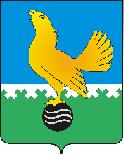 МУНИЦИПАЛЬНОЕ ОБРАЗОВАНИЕгородской округ  Пыть-ЯхХанты-Мансийского автономного округа-ЮгрыАДМИНИСТРАЦИЯ ГОРОДАП О С Т А Н О В Л Е Н И ЕОт 28.06.2022									№ 266-паО внесении изменений впостановление администрации города от 07.10.2019 № 386-па «Об утверждении административногорегламента  предоставления муниципальной услуги  «Выдача разрешений на  установку и эксплуатацию рекламных конструкций, аннулирование таких разрешений»(с изм. от 03.03.2021 № 90-па; от 12.07.2021 № 318-па)В соответствии с Федеральными законами от 13.03.2006 № 38-ФЗ «О рекламе», от 27.07.2010 № 210-ФЗ «Об организации предоставления государственных и муниципальных услуг», постановлениями администрации города от 11.09.2012 № 212-па «Об утверждении порядка разработки и утверждения административных регламентов предоставления муниципальных услуг», от 27.12.2018 № 482-па «Об утверждении порядка формирования и ведения реестра муниципальных услуг города Пыть-Яха», внести в постановление администрации города от 07.10.2019 № 386-па «Об утверждении административного регламента предоставления муниципальной услуги «Выдача разрешений на установку и эксплуатацию рекламных конструкций, аннулирование таких разрешений» следующие изменения:1.	Наименовании и по тексту постановления слова «Выдача разрешений на установку и эксплуатацию рекламных конструкций, аннулирование таких разрешений» в соответствующих падежах, заменить словами «Выдача разрешения на установку и эксплуатацию рекламных конструкций на соответствующей территории, аннулирование такого разрешения» в соответствующих падежах. 2. В приложении к постановлению:2.1.	В пункте 14:2.1.1.	Подпункт 14.1 дополнить словами «(по форме, согласно Приложению № 3 к Административному регламенту)».2.1.2	Подпункт 14.2 дополнить словами «(по форме, согласно Приложению № 4 к Административному регламенту)».2.1.3.	Подпункт 14.3 дополнить словами «(по форме, согласно Приложению № 5 к Административному регламенту)».2.1.4. Абзац 4 и 5 – исключить.2.2. В пункте 26:2.2.1. Подпункт 26.6 изложить в следующей редакции:«нарушение требований, установленных частью 5 статьи 19 Федерального закона № 38-ФЗ в случае, если для установки и эксплуатации рекламной конструкции используется общее имущество собственников помещений в многоквартирном доме, частями 5.1, 5.6, 5.7 статьи 19 Федерального закона № 38-ФЗ;».2.2.2. Дополнить подпунктами в следующей редакции:«26.7. Поступление ответа органа государственной власти, органа местного самоуправления либо подведомственной органу государственной власти или органу местного самоуправления организации на межведомственный запрос, свидетельствующего об отсутствии документа и (или) информации, необходимых для предоставления услуги.26.8. отсутствие согласия двух третей голосов от общего числа голосов собственников помещений в многоквартирном доме в случае, если для установки и эксплуатации рекламной конструкции предполагается использовать общее имущество собственников помещений в многоквартирном доме.26.9. факт оплаты заявителем государственной пошлины за предоставление услуги не подтвержден.».2.3. Пункт 38 дополнить подпунктом 38.1.следующего содержания:«38.1. Требования к форматам Заявлений и иных документов, представляемых в форме электронных документов, необходимых для предоставления муниципальной услуги:Электронные документы представляются в следующих форматах:1) xml - для формализованных документов;2) doc, docx, odt - для документов с текстовым содержанием, не включающим формулы (за исключением документов, указанных в подпункте «2» настоящего пункта);3) xls, xlsx, ods - для документов, содержащих расчеты;4) pdf, jpg, jpeg - для документов с текстовым содержанием, в том числе включающих формулы и (или) графические изображения (за исключением документов, указанных в подпункте «2» настоящего пункта), а также документов с графическим содержанием.Допускается формирование электронного документа путем сканирования непосредственно с оригинала документа (использование копий; не допускается), которое осуществляется с сохранением ориентации оригинала документа в разрешении 300-500 dpi (масштаб 1:1) с использованием следующих режимов:- «черно-белый» (при отсутствии в документе графических изображений и (или) цветного текста);- «оттенки серого» (при наличии в документе графических изображений, отличных от цветного графического изображения);- «цветной» или «режим полной цветопередачи» (при наличии в документе цветных графических изображений либо цветного текста);- сохранением всех аутентичных признаков подлинности, а именно: графической подписи лица, печати, углового штампа бланка;- количество файлов должно соответствовать количеству документов, каждый из которых содержит текстовую и (или) графическую информацию.Электронные документы должны обеспечивать:- возможность идентифицировать документ и количество листов в документе;- возможность поиска по текстовому содержанию документа и возможность копирования текста (за исключением случаев, когда текст является частью графического изображения);- содержать оглавление, соответствующее их смыслу и содержанию;- для документов, содержащих структурированные по частям, главам, разделам (подразделам) данные и закладки, обеспечивающие переходы по оглавлению и (или) к содержащимся в тексте рисункам и таблицам.Документы, подлежащие представлению в форматах xls, xlsx или ods, формируются в виде отдельного электронного документа.Максимально допустимый размер прикрепленного пакета документов не должен превышать 10 ГБ.».2.4. Наименование раздела III дополнить словами «а также особенности выполнения административных процедур в многофункциональных центрах». 2.5. Дополнить приложениями № 4, № 5 согласно приложениям № 1, №2.3. Отделу по внутренней политике, связям с общественными организациями и СМИ управления по внутренней политике (О.В. Кулиш) опубликовать постановление в печатном средстве массовой информации «Официальный вестник» и дополнительно направить для размещения в сетевом издании в информационно-телекоммуникационной сети «Интернет» - pyt-yahinform.ru.4.	Отделу по обеспечению информационной безопасности                             (А.А. Мерзляков) разместить постановление на официальном сайте администрации города в сети Интернет.5. Настоящее постановление вступает в силу после его официального опубликования.6. Контроль за выполнением постановления возложить на первого заместителя главы города. Глава города Пыть-Яха                                                     А.Н. МорозовПриложение № 1к постановлению администрациигорода Пыть-Яха				                                                        от 28.06.2022 № 266-паРЕШЕНИЕоб отказе в предоставление услугиНа основании поступившего запроса, зарегистрированного 	№ _____, принято решение об отказе в предоставлении услуги по следующим основаниям:_____________________________________________________________________Разъяснение причин отказа:__________________________________________Вы в праве повторно обратиться в уполномоченный орган с заявлением о предоставлении услуги после устранения указанных нарушений.Данный отказ может быть обжалован в досудебном порядке путем направления жалобы в уполномоченный орган, а также в судебном порядке._______________________                      _______               ___________________(Ф.И.О., должность уполномоченного         (подпись)                 (расшифровка подписи)лица)«____»______________20 ____ годаПриложение № 2к постановлению администрациигорода Пыть-Яха				                                                        от 28.06.2022 № 266-паРЕШЕНИЕ об аннулировании разрешения на установку и эксплуатацию рекламных конструкцийот____________№____________На основании уведомления от ______№______ и в соответствии со статьей 19 Федерального закона от 13.03.2006 № 38-ФЗ «О рекламе» принято решение об аннулировании Разрешения на установку и эксплуатацию рекламных конструкции от __________№_________._______________________                      _______               ___________________(Ф.И.О., должность уполномоченного         (подпись)              (расшифровка подписи)лица)«____»______________20 ____ годаГлаве города____________________ (уполномоченному органу, ответственного за предоставление муниципальной услуги)__________________________________________________________________             (Ф.И.О., наименование)место жительства (место нахождения):__________________________________________________________________Тел.: ___________________________E-mail:__________________________Главе города____________________ (уполномоченному органу, ответственного за предоставление муниципальной услуги)__________________________________________________________________             (Ф.И.О., наименование)место жительства (место нахождения):__________________________________________________________________Тел.: ___________________________E-mail:__________________________